 				Ege Üniversitesi									Makine Mühendisliği Bölümü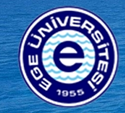 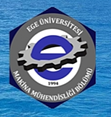 MESAİ DIŞI ÇALIŞMA İZNİDeğerli Öğrencilerimiz;Güvenlik ve kontrol amaçlı olarak Makine Mühendisliği Bölümü Binasında, mesai saatleri dışında ve Haftasonu çalışacak öğrencilerimizin sorumluluk beyanını içeren “İzin Dilekçe”si ve “Mesai Dışı Çalışma Formu” nu doldurarak Bölüm Başkanlığına iletilmelidir. Bu dilekçede öğrencinin kısaca hangi proje kapsamında çalışacağı, ne iş yapacağı (iş tanımı) ve haftalık çalışma süreleri belirtilmelidir.Bölüm dış kapısı veya Laboratuvar anahtarlarını almak doğal prosedürün bir parçası değildir. Bölüm dış kapısı veya Laboratuvar anahtarlarının izinsiz çoğaltılması kesinlikle yasaktır. Anahtarları almak, ancak hafta içi mesai saatleri dışında ya da hafta sonu çalışılacağı durumda, öğrencinin gereksinimini belgelemesi sonrasında, Bölüm Başkanlığını değerlendirmesi ile mümkün olabilir.Anahtar talebi durumunda, öğrenci Bölüm Başkanlığı Sekreterliği ile görüşerek gerekli formları (söz konusu Bölüm Dış Kapısı için Anahtar Teslim Formu) doldurmalı ve ilgili Bölüm Başkanına imzalatmalıdır.Laboratuvarların ciddi çalışma yapılan bir ortam olduğu hiçbir zaman akıldan çıkarılmamalı ve laboratuvarlarda düzeni bozacak veya tehlikeye yol açabilecek şekilde hareket edilmemelidir.Aksi durumda Makine Mühendisliği Bölümü Binasında, mesai saatleri dışında ve Haftasonu uygulamalarına katılmanız mümkün olmayabilir. Makina Mühendisliği Bölümü Başkanı 				Ege Üniversitesi									Makine Mühendisliği BölümüMESAİ DIŞI ÇALIŞMA İZİN DİLEKÇESİEge ÜniversitesiMühendislik FakültesiMakine Mühendisliği Bölüm Başkanlığı’na,Tarih: Aşağıda belirtilen zaman dilimlerinde Hafta sonu ve Mesai saatleri dışında Makine Mühendisliği Bölümü Binasında çalışmak istiyorum.Gereğinin yapılmasını saygılarımla arz ederim.Ad- Soyad :Telefon Numarası:e-mail adresi:Çalışma Gün ve Saatleri:MESAİ DIŞI ÇALIŞMA FORMUMESAİ DIŞI ÇALIŞMA FORMUMESAİ DIŞI ÇALIŞMA FORMUMESAİ DIŞI ÇALIŞMA FORMUMESAİ DIŞI ÇALIŞMA FORMUMESAİ DIŞI ÇALIŞMA FORMUMESAİ DIŞI ÇALIŞMAYA KALACAK KİŞİNİNMESAİ DIŞI ÇALIŞMAYA KALACAK KİŞİNİNAdı-SoyadıT.C Kimlik NoGöreviCepÇalışma TarihleriÇalışma Saatleri